ST GILES’ C OF E (AIDED) INFANT SCHOOL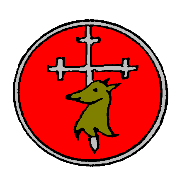 Special Dietary RequirementsTwelve15 are our catering suppliers and committed to serving food which has been produced in a safe environment and served in a safe manner.At Twelve15 meals are freshly prepared daily in an environment where a wide variety of ingredients are used and it is therefore not possible to completely eliminate the risk of contamination.  We reserve the right to decline to provide a special diet meal if it is determined by Twelve15 that they are unable to safely cater for the individual.The primary menus provided by Twelve15 do not contain nuts however, we cannot guarantee that they are not present in the food that we serve as they are manufactured in an environment where nuts are present. It is your responsibility to update the school office team at office@stgiles.surrey.sch.uk of any changes in the dietary requirements for your child.The information you have provided in this form will be shared with Twelve15 and will be retained until the child leaves St. Giles’ school unless otherwise requested.  This is to ensure the school have a record of the special dietary requirement.  The personal data we collect will be stored securely and managed in accordance with General Data Protection Regulations. Child’s DetailsChild’s DetailsChild’s DetailsChild’s DetailsChild’s DetailsChild’s DetailsChild’s DetailsChild’s NameMaleFemaleClassDiet Required or allergy information please tickPeanutMilkCrustaceanSoybeanFishCeleryDiet Required or allergy information please tickNutsSesame SeedsMustardLupinMolluscSulphitesDiet Required or allergy information please tickEggsEggsGlutenGlutenOther Please stateOther Please stateCultural RequirementsSIGNED:  ……………………………………………….	PARENT/GUARDIAN NAME:  ………………………………………………………….Date: ………………………………………………………………………SIGNED:  ……………………………………………….	PARENT/GUARDIAN NAME:  ………………………………………………………….Date: ………………………………………………………………………SIGNED:  ……………………………………………….	PARENT/GUARDIAN NAME:  ………………………………………………………….Date: ………………………………………………………………………SIGNED:  ……………………………………………….	PARENT/GUARDIAN NAME:  ………………………………………………………….Date: ………………………………………………………………………SIGNED:  ……………………………………………….	PARENT/GUARDIAN NAME:  ………………………………………………………….Date: ………………………………………………………………………SIGNED:  ……………………………………………….	PARENT/GUARDIAN NAME:  ………………………………………………………….Date: ………………………………………………………………………SIGNED:  ……………………………………………….	PARENT/GUARDIAN NAME:  ………………………………………………………….Date: ………………………………………………………………………